Spel aspi’s 17/01					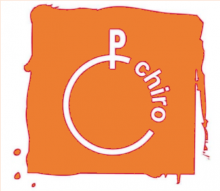 REAL LIFE  CLUEDO Er is een moord gebeurd op een bekende persoon. Om tips te krijgen over de plaats, het voorwerp en de dader, moeten jullie de mogelijke plaatsen (6) delict gaan verkennen. Stuur mij in privé een foto  op Messenger wanneer je op een van de zes plaatsen bent.Ik geef jou dan een opdracht of een raadsel. Per plaats krijgen jullie zowel info over die plaats, een voorwerp als over een persoon. De rest wijst zichzelf wel uit…Wie als eerste de dader, het voorwerp en de plaats delict vindt, is gewonnen.(Aangezien niet iedereen in hetzelfde dorp woont, heb ik de plaatsen vrij algemeen gehouden. Houd rekening met de geldende maatregelen. Succeees!)Plaatsen:VoorwerpenPersonenInfo voor spelleider en opdrachten:OPLOSSING: Plaats: Een speeltuin, Dader: Koning Filip, Voorwerp: Vergif.Bijlage 1:Bovenal bemin één God.Zweer niet ijdel, vloek noch spot.Heilig steeds de dag des Heren.Vader, moeder zult gij eren.Dood niet, geef geen ergernis.Doe nooit wat onkuisheid is.Vlucht het stelen en bedriegen.Ook de achterklap en 't liegen.Wees steeds kuis in uw gemoed.En begeer nooit iemands goed.De kerkEen speeltuinEen school Een caféEen tankstationBij de bakker Een panEen hamerEen touwEen steenVergifEen pistoolDonald TrumpBillie EilishKoning FilipPaus Franciscus IJustin BieberKim KardashianPlaatsVoorwerp en Persoon bij deze plaatsOpdracht/TipBericht van spelleider na voltooien opdrachtEen kerkPaus Franciscus +  Een pistoolLeer de 10 geboden vanbuiten en zeg ze op. Film het resultaat. Tien geboden meeversturen! (Bijlage 1).Paus Fransiscus die zit de hele tijd in Vaticaanstad. In België is het houden van een pistool verboden. De kerk is een heilige plaats. Hier gebeuren geen misdaden.Een speeltuinJustin Bieber + Een hamerWelk deel van jezelf kan je horen, maar niet zien, proeven, ruiken of voelen.(Opl: Je stem)Justin Bieber was de hele tijd thuis bij zijn vrouw Hayley Bieber. Een hamer had gekund. Een speeltuin ziet er zo onschuldig uit, maar je moest eens weten…CaféBillie Eilish + Een panStuur vijf foto’s van oranje dingen.Op café gebeurt er veel, maar uiteraard geen moord. Billie Eilish zingt dat ze ‘the Bad Guy’ is, maar een misdaad heeft ze niet gepleegd. Een pan hoort thuis in de keuken en is daar gebleven.Een schoolKoning Filip + een steenRaadsel:Wat gaat omhoog en nooit meer naar beneden?Opl: leeftijdScholen waren de afgelopen weken dicht, hier is dus niks gebeurd. Een steen is veel te stereotiep. Koning Filip daarentegen, onschuldig is die man niet.Een tankstationDonald Trump + VergifRaadsel: Wat kan de wereld rondgaan, maar blijft altijd in een hoekje?Antw: postzegelDonald Trump doet veel, maar moorden doet hij niet. Een tankstation is te open, daar is niets gebeurd. De dader houdt niet zo van bebloede toestanden en houdt het netjes met dit voorwerp.Bij de bakkerKim Kardashian + een touwKoop iets lekkers bij de bakker en stuur een foto wanneer je het opeet!Kim Kardashian heeft wel wat anders aan haar hoofd dan een moord, ook was er geen sprake van een koord. Bij de bakker is er ook veel te volk. 